O Fórum de Entidades Sindicais, ao tomar conhecimento pela imprensa, conforme comunicação do Excelentíssimo Sr. Prefeito, bem como por publicação no Diário Oficial do Município, da deliberação desta Superior Administração em retribuir servidores municipais com a chamada Bonificação por Resultados vem, por meio deste, e pelo fato de não ter havido nenhuma discussão prévia sobre o tema com o conjunto das entidades representativas do funcionalismo pedir esclarecimentos a respeito da decisão.Dentre nossos questionamentos destacamos:- Quais são, em sua totalidade, os Quadros de servidores que serão remunerados pela referida bonificação?- A mesma é extensiva aos servidores inativos efetivos e admitidos e aos pensionistas?  Em caso negativo, aproveitamos o ensejo para solicitar que sejam incluídos, dada a excepcionalidade do momento atual e a ausência de política de reajustes que venham a minorar as perdas dos supra mencionados servidores;- Quais critérios foram utilizados para aferição dos resultados que justificam os montantes que serão recebidos pelos servidores?Rogando uma resposta com brevidade, para que seja possível o devido esclarecimento aos servidores, subscrevemo-nos,                                                           Respeitosamente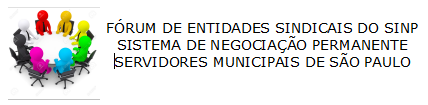     Profª Margarida Prado Genofre    Coordenadora